УТВЕРЖДЕНЫ: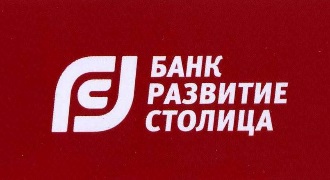 Правлением АО Банк «Развитие-Столица» (Протокол от «20» марта 2024 г.)Зам. Председателя Правления – член ПравленияАО Банк «Развитие-Столица»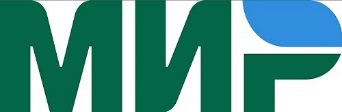 _______________________ Т.А.ЗакжевскиВвести в действие с «20» марта 2024 года.Тарифы по обслуживанию держателей Платежных карт «МИР»АО Банк «развитие-столица»Общие положенияНастоящие Тарифы по обслуживанию держателей Платежных карт «МИР» АО Банк "«Развитие-Столица» (далее – «Тарифы») определяют основные положения о размере и порядке взимания платы за оказываемые услуги по операциям с Платежными картами «МИР», эмитируемыми Банком. Взимание платы осуществляется в соответствии с требованиями законодательства Российской Федерации, нормативных актов Банка России и внутренними документами Банка.Банк оставляет за собой право в одностороннем порядке вносить изменения в настоящие Тарифы, предварительно уведомив Клиентов, путем размещения информации на стендах в офисах Банка и/или на сайте Банка в информационно-телекоммуникационной сети Интернет.Настоящие Тарифы не включают в себя тарифы за выпуск и обслуживание карт, выпущенных юридическим лицам и физическим лицам, осуществляющим предпринимательскую деятельность.В случае выполнения операций, не предусмотренных настоящими Тарифами, комиссионное вознаграждение устанавливается двусторонним соглашением.Если в Тарифах не указан налог на добавленную стоимость (НДС), то данные операции и услуги освобождены от налога на добавленную стоимость в соответствии с законодательством Российской Федерации. Взимание НДС осуществляется по ставке, установленной законодательством Российской Федерации.При совершении операций в валюте, отличной от валюты Cчета, валюта операции конвертируется в валюту расчетов с Платежной системой по курсу, устанавливаемому Платежной системой, а из валюты расчетов в валюту Cчета конверсия осуществляется по курсу (кросс/курсу) Банка на дату проведения расчетов по операциям с картой.Если Тарифами и соглашениями между Банком и Клиентом не установлено иное, плата за услуги Банка взимается путем списания денежных средств по Счета Клиента при условии заранее данного Клиентом акцепта. При взимании комиссии в валюте, отличной от валюты ведения счета, для пересчета комиссионного вознаграждения применяются официальные курсы иностранной валюты к рублю, установленные Банком России на дату списания Банком комиссионного вознаграждения.Примечания:ПП 1.1, 1.2, 1.3 Максимально допустимое количество Платежных карт, выпущенных в рамках одного счета, включая Платежные карты выпущенные на третьих лиц – 5 Карт.ПП 1.2. По инициативе Клиента выпуск (перевыпуск) Платежной карты возможен при обнаружении утери, окончания срока действия Карты, кражи или порчи Карты и/или возникновения подозрений, что Платежная карта или ее реквизиты, а также ПИН-код, Коды доступа, Аутентификационные данные, Абонентский номер, Абонентское устройство могли быть утрачены или похищены, а также в случае изъятия Платежной карты в банкомате или торгово-сервисном предприятии и в случае изменения имени или фамилии Держателя, Клиент должен незамедлительно уведомить Банк по телефонам +7 (495) 924-75-00, +7 (495) 937-91-50 и заблокировать Платежную карту, а также подать заявление о досрочном перевыпуске Платежной карты в отделении Банка. По факту устного заявления Банк примет меры только по блокированию Платежной карты. Банк оставляет за собой право провести блокировку карты (счета) при подозрении на мошеннические действия, а также в иных случаях по усмотрению Банка.ПП 1.3. Банк оставляет за собой право провести блокировку карты (счета) при подозрении на мошеннические действия, а также в иных случаях по усмотрению Банка.При отсутствии или недостаточности денежных средств на счетах Клиента для оплаты вознаграждения, комиссии, а также осуществления иной выплаты в рамках настоящих Тарифов, Банк вправе не оказывать услугу, приостановить её оказание, не осуществлять действия, с которыми обусловлено возникновение соответствующей выплаты, до момента осуществления Клиентом полной оплаты недостающей суммы денежных средств, если иное прямо не предусмотрено Тарифами Банка. В случае наложения ареста и/или обращения взыскания на денежные средства, находящиеся на счетах Клиента, вознаграждения, комиссии, а также иные выплаты, предусмотренные Тарифами, взимаются исключительно в пределах свободного остатка - сверх суммы денежных средств на которую наложен арест и/или обращено взыскание. ПП 3.1, 3.2 Банк может устанавливать индивидуальные для каждого клиента лимиты на снятие наличных денежных средств со счетов Платежных карт в соответствии с настоящими Тарифами.ПП 3.5 Комиссия не взимается с Держателей Карт, выпущенных в рамках зарплатных проектов с Банком. №Наименование операции/услугиТип Платежной картыМИР Классическая№Наименование операции/услугиВалюта СчетаРубли РФ1. Оформление и обслуживание карты1. Оформление и обслуживание карты1. Оформление и обслуживание карты1. Оформление и обслуживание карты1.1Выпуск Платежной карты при открытии счета1Без комиссииБез комиссии1.2Выпуск (перевыпуск) Платежной карты по инициативе клиента1,2Без комиссииБез комиссии1.3Выпуск (перевыпуск) Платежной карты по инициативе Банка1,3Без комиссииБез комиссии2. Стоимость обслуживания Платежной карты42. Стоимость обслуживания Платежной карты42. Стоимость обслуживания Платежной карты42. Стоимость обслуживания Платежной карты42.1Плата за ежегодное обслуживание картыБез комиссииБез комиссии2.2Срочная регистрация карты (не позднее трех рабочих дней, следующих за днем подачи Анкеты-Заявления клиента)5 000 рублей5 000 рублей2.3Блокировка/активация карты500 рублей500 рублей2.4Плата за неразрешенный овердрафт и непогашенную задолженность в течение 30 календарных дней от даты образования задолженности3 000 рублей 3 000 рублей 2.5Уведомление о совершении операций с использованием Платежной карты в виде SMS-сообщений на номер мобильного телефона (комиссия списывается ежемесячно в последний рабочий день месяца независимо от количества уведомлений)50 рублей50 рублей2.6Плата за ведение Счета при отсутствии клиентских операций по нему 2.6- более 1-го года Комиссия взимается ежемесячно в последний рабочий день месяца в случае, если остаток на счете не превышает 2 000 рублей 200 руб., но не более суммы остатка на счете200 руб., но не более суммы остатка на счете2.6- более 2-х лет. Комиссия взимается ежемесячно в последний рабочий день месяца в случае, если остаток на счете не превышает 15 000 рублей 500 руб., но не более суммы остатка на счете500 руб., но не более суммы остатка на счете2.6- более 10-ти лет. Комиссия взимается ежемесячно в последний рабочий день месяца5 000 руб., но не более суммы остатка на счете5 000 руб., но не более суммы остатка на счете3. Снятие и пополнение Платежных карт3. Снятие и пополнение Платежных карт3. Снятие и пополнение Платежных карт3. Снятие и пополнение Платежных карт3.1Лимит на снятие наличных денежных средств в течение одного дня. Эквивалент в рублях иностранной валюты пересчитывается по текущему курсу (кросс-курсу) Банка России, действующему на момент совершения операции.5300 000 рублей300 000 рублей3.2Лимит на совершение расходных операций (оплата товаров и услуг). Эквивалент 
в рублях иностранной валюты пересчитывается по текущему курсу (кросс-курсу) Банка России, действующему на момент совершения операции.51 500 000 рублей1 500 000 рублей3.3Снятие наличных денежных средств в пунктах выдачи наличных и банкоматах БанкаБез комиссииБез комиссии3.4Снятие наличных денежных средств в пунктах выдачи наличных и банкоматах других банков (без учета комиссий других банков).1 % от суммы мин. 50 рублей1 % от суммы мин. 50 рублей3.5Снятие наличных денежных средств в течение одного дня в общей сумме свыше 200 000 рублей либо в эквивалентной сумме иностранной валюты по курсу Банка России на день оплаты.62 % от общей суммы2 % от общей суммы3.6Внесение наличных денежных средств в Офисах БанкаБез комиссииБез комиссии3.7Внесение наличных денежных средств в банкоматах других банков.1 % от суммы мин. 50 рублей1 % от суммы мин. 50 рублей3.8Срочное пополнение счета и изменение лимита Платежной карты (в течение одного часа с момента внесения денежных средств на счет).600 рублей600 рублей3.9Зачисление денежных средств в рублях РФ на Счет для расчетов с использованием Платежных карт, поступивших со счетов юридических лиц (в том числе индивидуальных предпринимателей), за исключением перечисления заработной платы, выплат социального характера и страхового возмещения.5 % от суммы5 % от суммы3.10Перевод/списание денежных средств по номеру карты 0,2% от суммы0,2% от суммы4. Справки и выписки4. Справки и выписки4. Справки и выписки4. Справки и выписки4.1Предоставление информации об остатке средств по Карте/реестра операций в Банке и банкоматах Банка (10 последних операций по Платежной карте).Без комиссииБез комиссии4.2Получение реестра операций в банкоматах других Банков (10 последних операций по Платежной карте) (за каждый документ)50 рублей50 рублей4.3Получение информации об остатке средств по Карте в банкоматах других банков (за операцию).50 рублей50 рублей4.4Предоставление по запросу владельца счета документа о наличии и состоянии счета.300 рублей300 рублей4.5Предоставление по запросу владельца счета документа о наличии и состоянии счета на английском языке.600 рублей600 рублей4.6Уведомление о совершении операций с использованием Платежной карты в виде выписки по счету на бумажном носителе при личном обращении Клиента в Банк Без комиссииБез комиссии5. Прочие услуги5. Прочие услуги5. Прочие услуги5. Прочие услуги5.1Смена ПИН-кода в банкоматах Банка Без комиссииБез комиссии5.2Инициирование диспутной операции (за каждую операцию)1 000 рублей 1 000 рублей 5.3Рассмотрение и окончательное разрешение диспута Платежной системой25 000 рублей, в том числе НДС25 000 рублей, в том числе НДС5.4Комиссия за необоснованную диспутную операцию (за каждую операцию).2 000 рублей2 000 рублей5.5Блокировка карты c помещением в стоп-лист (карта/на неделю/один регион). 1 800 рублей + фактические расходы, понесенные Банком1 800 рублей + фактические расходы, понесенные Банком5.6Предоставление копии документа, подтверждающего операцию по счету по заявлению Клиента (за каждую операцию).1 000 рублей1 000 рублей6. Платежи и переводы со Счета с использованием системы Интернет-банк6. Платежи и переводы со Счета с использованием системы Интернет-банк6. Платежи и переводы со Счета с использованием системы Интернет-банк6. Платежи и переводы со Счета с использованием системы Интернет-банк6.1Внутрибанковские платежи6.1- между Счетами КлиентаБез комиссииБез комиссии6.1- в пользу физического лица- в пользу БанкаБез комиссииБез комиссии6.1- в пользу юридических лиц, индивидуальных предпринимателей0,2 % от суммы макс. 500 руб.0,2 % от суммы макс. 500 руб.6.2Перечисление денежных средств со счета в другие кредитные организации 6.2- в пользу резидента0,5 % от суммы мин. 30 руб.макс. 500 руб.0,5 % от суммы мин. 30 руб.макс. 500 руб.6.2- в пользу нерезидента0,5 % от суммы мин. 100 руб.макс. 1 000 руб0,5 % от суммы мин. 100 руб.макс. 1 000 руб6.3Перечисление денежных средств со счета с использованием платежных инструментов системы Интернет-банка (сервис ФСГ в пользу поставщиков услуг из списка, действующего на момент совершения операции)Без комиссииБез комиссии6.4Перечисление денежных средств в оплату налогов, сборов, пошлин, страховых взносов, соответствующих им пеней и штрафов в бюджетную систему РФ и государственные внебюджетные фондыБез комиссииБез комиссии6.5Внесение изменений в реквизиты расчетных документов, условий платежа, отмена платежа, расследование по платежам, в том числе по запросам банка-корреспондента и/или банка получателя, за каждый запрос 150 руб.150 руб.7. Конверсионные операции по Счету с использованием системы Интернет-банк7. Конверсионные операции по Счету с использованием системы Интернет-банк7. Конверсионные операции по Счету с использованием системы Интернет-банк7. Конверсионные операции по Счету с использованием системы Интернет-банк7.1Покупка иностранной валютыпо курсу Банкапо курсу Банка8. Дистанционное банковское обслуживание8. Дистанционное банковское обслуживание8. Дистанционное банковское обслуживание8. Дистанционное банковское обслуживание8.1Предоставление дистанционного банковского обслуживания (ДБО) Faktura.ruБез комиссииБез комиссии